1. Условия приема детей в первый класс:В первый класс принимаются дети, достигшие к 1 сентября возраста не менее 6 лет 6 месяцев, но не позже достижения ими 8 лет, не имеющие медицинских противопоказаний, строго по территориальной принадлежности (д.Тагара)Прием документов осуществляет секретарь школы с 14.00 до 17.00 часов.2. Для записи ребенка в первый класс необходимо предоставить следующие документы:- Заявление на зачисление на имя директора только от родителей или законного представителя- Копию свидетельства о рождении- Справку о проживании на закрепленной территории, либо свидетельство о временной регистрации3. Режим работы начальной школы:- пятидневная неделя- начало занятий в 8 часов 30 минут- ребенок должен прийти за 15-20 минут до начала занятий- 4-5 уроков каждый день- работает группа продленного дня- уроки по 45 минут (40 минут занятия + 5 минут перерыв на физкультпаузу)Информация для родителей5 полезных советов: как подготовить ребенка к школе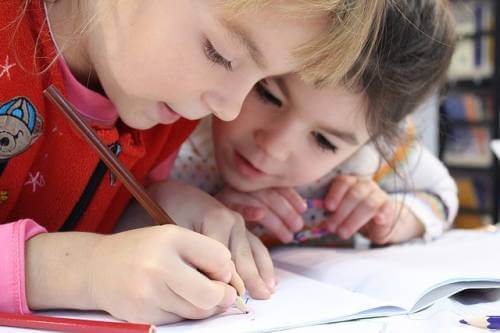 Лето подходит к концу, и уже скоро начнется новый учебный год у миллионов школьников. Конечно, ребята волнуются, но не меньше переживают и их родители.Как подготовиться к школе и правильно начать новый учебный год? Приводим вашему вниманию пять полезных советов.1. Начнем с совета для родителей, чьи дети впервые идут в школу осенью.В первый учебный год первоклашки интенсивно занимаются прописями, а затем пишут все больше и больше слов и предложений. Из-за этого у детишек активно начинают работать мышцы, которые ранее практически не использовались.Как избежать боли и воспалительных процессов в организме? Конечно, необходимо делать перерывы от письма – лучше всего через каждые 10-15 минут. Врачи рекомендуют нагружать вторую руку, чтобы первая быстрее отдохнула. Например, покрутить что-то в левой руке, пока правая отдыхает от письма. Подойдет небольшой резиновый мячик либо колечко.2. Сколько времени нужно ребенку на отдых после школы?Некоторые родители дают детям 40 минут, чтобы отдохнуть, другие – час, третьи – еще больше.Исследования в области медицины показали: идеальное время для отдыха после уроков – 2 часа. А вот давать больше времени ребенку тоже не стоит – после длительного перерыва организм начинает утомляться быстрее от работы. По этой же причине не стоит откладывать выполнение домашнего задания на вечер.3. Не ругайте школьников за плохие отметки в начале учебного года.Детям гораздо труднее, чем взрослым, перестроиться с одного образа жизни на другой. Им сложно после веселых летних каникул сразу сосредоточиться на школьной программе. Будьте терпимее к своим чадам.4. Обязательно чередуйте отдых с занятиями – это важно делать в любом возрасте.Однако отдых может быть как активным, так и спокойным – все зависит от особенностей и желаний ребенка.5. Важно соблюдать режим.Установите, в какое время ребенок ложится спать, делает уроки, чистит зубы, кушает, играет и так далее, и следите за тем, чтобы режим не нарушался.Вот такие несложные советы помогут вам и малышу успешно начать новый учебный год в школе и удачно его закончить. Помните, самое важное правило: любите и поддерживайте своего ребенка, что бы ни случилось.